注册：ANJK0022汉江水质保护工作动态第13期安康市生态环境局                       2021年11月26日安康市2021年10月份水环境质量状况依据国家《地表水环境质量标准》（GB3838-2002）、《地表水环境质量评价方法（试行）》（环办〔2011〕22号）、《城市地表水环境质量排名技术规定》和监测断面水质考核目标，现将我市2021年10月38个监测断面水质状况通报如下：一、10月地表水监测断面水质状况（一）10月水质状况10月份，38个断面中Ⅰ类水质占比3%，Ⅱ类水质占比89%，Ⅲ类水质占比3%，Ⅳ类水质占比5%。任河入汉江断面水质由上月的Ⅱ类上升至Ⅰ类；南江河黄龙沟断面水质由上月的Ⅰ类回落至Ⅱ类；旬河江口镇沙坪村沙坪桥断面水质由上月的Ⅱ类下降至Ⅲ类；羊尾（出陕）断面水质超标，为Ⅳ类，超标因子为氨氮和总磷，分别超Ⅱ类1.08倍和0.76倍。瀛湖坝前断面水质超标，为Ⅳ类，超标因子为总磷，超Ⅱ类1.8倍；总氮作为参考指标单独评价，10月浓度2.35mg/L，环比9月浓度2.29mg/L上升了3%。2021年10月水质监测断面水质状况表备注：国控断面2021年考核目标尚未确定（二）1-10月水质状况1-10月,38个断面中Ⅰ类水质占比11%，Ⅱ类水质占比84%，Ⅲ类水质占比5%。汶水河筒车湾镇许家城村河道、黄洋河出县界、南江河黄龙沟、三块石断面水质为Ⅰ类。水质超标的断面为涧池镇枞岭村和瀛湖坝前断面。涧池镇枞岭村断面水质为Ⅲ类，总磷超Ⅱ类0.01倍。瀛湖坝前断面水质为Ⅲ类，总磷超Ⅱ类0.2倍。瀛湖坝前断面水质透明度1-10月均值148cm，同比上年同期的154cm下降了3.9%;叶绿素a1-10月均值为0.006mg/L，同比上年同期的0.015mg/L下降了60%；总氮作为参考指标单独评价，1-10月浓度均值为1.52mg/L，同比上年同期的1.23mg/L上升了24%。同比2020年1-10月，水质变差的断面有12个，变差率为32%。其中，羊尾（出陕）、南江河出陕界、坝河观音堂、汉江庙岭、白石河入汉江断面水质变差幅度较大，分别为28.3%、6.3%、6.2%、6.2%、6.1%。 2021年1-10月水质监测断面水质状况表备注：国控断面2021年考核目标尚未确定二、县区水环境质量排名（一）1-10月县区水环境质量现状累计排名（二）1-10月县区水环境质量相比2020年同期改善累计排名备注:1.县区水环境质量排名依据《陕西省城市地表水环境质量排名技术规定（试行）》，CWQI为县区水质指数，按照从小到大的顺序进行排名，排名越靠前说明城市地表水环境质量状况越好。2.△CWQI为县区水质改善指数，按从小到大的顺序进行排名，排名越靠前说明县区地表水环境质量改善程度越高。△CWQI为负值，说明县区地表水环境质量变好；△CWQI为正值，说明县区地表水环境质量变差。分析点评：1-10月份，全市河流总体水质良好，与上年同期相比，水质有所下降。瀛湖坝前断面总磷1-10月累计为0.03mg/L，水质达Ⅲ类。羊尾断面连续2月水质达Ⅳ类，经研判受断面下游孤山电站蓄水及周边环境影响所致。市生态环境局针对重点断面强化分析研判，邀请省市专家会商提出解决方案，组织开展入河排污口专项整治行动，加强执法监管；各县（市、区）人民政府、管委会要切实加强汉江水质保护工作，全面开展水环境风险和问题排查，确保全市重点流域水质稳定向好。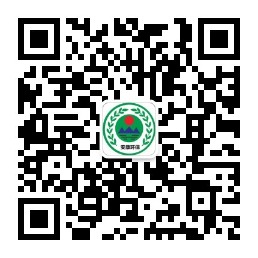  本期安康市水环境质量状况信息已在“安康环保”微信公众号平台发布，敬请关注。送：生态环境部西北督察局、省生态环境厅、省生态环境厅驻安康督察局。俊民，文罡，晶华，陈晖同志。市委办公室、市人大办公室、市政府办公室、市政协办公室。市委宣传部、市发改委、市工信局、市财政局、市自然资源局、市住建局、市交通局、市水利局、市农业农村局、市林业局、市卫健委、市应急管理局、市公安局、市城管局（创建办）各县（市、区）人民政府、安康高新技术产业开发区管委会、瀛湖生态旅游区管委会、恒口示范区管委会。各分局。序号河流断面名称考核县区断面类型目标水质2021年9月水质类别（超标因子、超标倍数）2021年10月水质类别（超标因子、超标倍数）1汉江七里沟汉滨区省控ⅡⅡⅡ2汉江老君关汉滨区国控/ⅡⅡ3黄洋河黄洋河口汉滨区省控ⅡⅡⅡ4月河汉滨月河口汉滨区、高新区国控/ⅡⅡ5汉江瀛湖坝前汉滨区、瀛湖旅游区国控/Ⅳ总磷：1.56Ⅳ总磷：1.86吉河吉河口汉滨区、瀛湖旅游区市控ⅡⅡⅡ7恒河恒河口汉滨区、恒口示范区市控ⅡⅡⅡ8月河涧池镇枞岭村汉阴县省控ⅡⅡⅡ9月河双乳镇三同村汉阴县省控ⅡⅡⅡ10月河月河出恒口区恒口示范区市控ⅡⅡⅡ11子午河席家坝石泉县国控/ⅡⅡ12汉江石泉高桥石泉县省控ⅡⅡⅡ13饶峰河饶峰河口石泉县市控ⅡⅡⅡ14池河池河入汉江石泉县国控/ⅡⅡ15长安河长安河青草关宁陕县市控ⅡⅡⅡ16旬河江口镇沙坪村沙坪桥宁陕县国控/ⅡⅢ17汶水河筒车湾镇许家城村河道宁陕县省控ⅡⅡⅡ18洞河紫阳洞河口紫阳县省控ⅡⅡⅡ19汉江紫阳县洞河鹿子滩紫阳县省控ⅡⅡⅡ20任河任河入汉江紫阳县国控/ⅡⅠ21岚河岚河入汉江岚皋县国控/ⅡⅡ22岚河岚河六口水文站岚皋县省控ⅡⅡⅡ23大道河大道河民主集镇建成区岚皋县省控ⅡⅡⅡ24坝河平利坝河平利县省控ⅡⅡⅡ25黄洋河黄洋河出县界平利县省控ⅡⅡⅡ26坝河广佛水电站平利县省控ⅡⅡⅡ27南江河南江河出陕界镇坪县国控/ⅡⅡ28南江河黄龙沟镇坪县省控ⅡⅠⅡ29南江河三块石镇坪县省控ⅡⅡⅡ30旬河旬阳旬河口旬阳市国控/ⅡⅡ31蜀河旬阳蜀河口旬阳市市控ⅡⅡⅡ32冷水河县城饮用水源地旬阳市省控ⅡⅡⅡ33坝河观音堂旬阳市国控/ⅡⅡ34汉江汉江庙岭旬阳市市控ⅢⅡⅡ35汉江汉江兰滩旬阳市市控ⅡⅡⅡ36白石河白石河入汉江白河县省控ⅡⅡⅡ37汉江白河2白河县省控ⅡⅡⅡ38汉江羊尾（出陕）白河县国控/Ⅳ氨氮：0.96总磷：0.57高锰酸盐指数：0.25Ⅳ氨氮：1.08总磷：0.76序号河流断面名称考核县区断面类型目标水质2020年1-10月水质类别（超标因子、超标倍数）2021年1-10月水质类别（超标因子、超标倍数）1汉江七里沟汉滨区省控ⅡⅡⅡ2汉江老君关汉滨区国控/ⅡⅡ3黄洋河黄洋河口汉滨区省控ⅡⅡⅡ4月河汉滨月河口汉滨区、高新区国控/ⅡⅡ5汉江瀛湖坝前汉滨区、瀛湖旅游区国控/ⅡⅢ总磷：0.26吉河吉河口汉滨区、瀛湖旅游区市控ⅡⅡⅡ7恒河恒河口汉滨区、恒口示范区市控ⅡⅡⅡ8月河涧池镇枞岭村汉阴县省控ⅡⅡⅢ总磷：0.019月河双乳镇三同村汉阴县省控ⅡⅢ总磷：0.1Ⅱ10月河月河出恒口区恒口示范区市控ⅡⅡⅡ11子午河席家坝石泉县国控//Ⅱ12汉江石泉高桥石泉县省控ⅡⅡⅡ13饶峰河饶峰河口石泉县市控ⅡⅡⅡ14池河池河入汉江石泉县国控/ⅡⅡ15长安河长安河青草关宁陕县市控ⅡⅡⅡ16旬河江口镇沙坪村沙坪桥宁陕县国控/ⅡⅡ17汶水河筒车湾镇许家城村河道宁陕县省控ⅡⅡⅠ18洞河紫阳洞河口紫阳县省控ⅡⅡⅡ19汉江紫阳县洞河鹿子滩紫阳县省控ⅡⅡⅡ20任河任河入汉江紫阳县国控/ⅡⅡ21岚河岚河入汉江岚皋县国控/ⅡⅡ22岚河岚河六口水文站岚皋县省控ⅡⅡⅡ23大道河大道河民主集镇建成区岚皋县省控ⅡⅡⅡ24坝河平利坝河平利县省控ⅡⅡⅡ25黄洋河黄洋河出县界平利县省控ⅡⅡⅠ26坝河广佛水电站平利县省控ⅡⅡⅡ27南江河南江河出陕界镇坪县国控/ⅠⅡ28南江河黄龙沟镇坪县省控ⅡⅡⅠ29南江河三块石镇坪县省控ⅡⅡⅠ30旬河旬阳旬河口旬阳市国控/ⅡⅡ31蜀河旬阳蜀河口旬阳市市控ⅡⅡⅡ32冷水河县城饮用水源地旬阳市省控ⅡⅠⅡ33坝河观音堂旬阳市国控/ⅡⅡ34汉江汉江庙岭旬阳市市控ⅢⅡⅡ35汉江汉江兰滩旬阳市市控ⅡⅡⅡ36白石河白石河入汉江白河县省控ⅡⅡⅡ37汉江白河2白河县省控ⅡⅡⅡ38汉江羊尾（出陕）白河县国控/ⅡⅡ县区、管委会CWQI1-10月指数CWQI1-10月排名镇坪县2.84921平利县3.0021 2紫阳县3.0196 3岚皋县3.1758 4宁陕县3.1761 5石泉县3.2704 6旬阳市3.3803 7汉滨区3.4019 8高新区3.5625 9白河县3.5832 10瀛湖区3.6003 11恒口区3.6901 12汉阴县4.3567 13县区、管委会△CWQI1-10月指数△CWQI1-10月排名高新区-17.32%1石泉县-10.19%2紫阳县-9.36%3恒口区-8.16%4汉滨区-5.74%5瀛湖区-4.05%6镇坪县-3.07%7岚皋县-0.33%8宁陕县-0.01%9汉阴县2.01%10旬阳市3.30%11平利县6.68%12白河县32.06%13